ELEIÇÕES 2023 - CONSELHO TUTELAR DO MUNICÍPIO DE GUARARÁ-MGRELAÇÃO DE INSCRITOS Guarará, 02 de maio de 2023.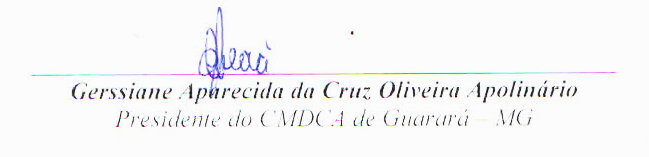 N° de inscriçãoNome do(a) Candidato(a)Inscrição01João José Bento Deferida 02Gilaine Arruda de Souza Deferida03Antero Souza Rocha Deferida04Snir Gomes da Silva Deferida05Franciane Leite RodriguesDeferida06Francislaine Aparecida Gomes da Silva Deferida07Marcela Brito Teixeira Deferida08Jeniffer de Oliveira Silva Messias Villalba Deferida09Jeany Machado Correa Deferida10Verônica Nascimento Barbosa Deferida11Pedro Henrique Gonsalo PortellaDeferida12Tereza Coelho Luiz Santos Deferida13Carla Aparecida Paz Miranda Deferida14Cristina Azalim Horta Deferida15Marcos Euphrasio Ferreira Deferida16Maria do Carmo Oliveira Machado Deferida17Maria Eduarda Pedra de Moura Deferida18Rita de Cássia Gabriel Rezende Deferida